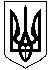 ГАЛИЦИНІВСЬКА  СІЛЬСЬКА РАДАВІТОВСЬКОГО  РАЙОНУ МИКОЛАЇВСЬКОЇ  ОБЛАСТІР І Ш Е Н Н ЯВід  23 грудня   2020   року  №18                       ІІІ  сесія   VІІІ  скликання с. Галицинове    Про Затвердження  Програми використання коштів цільового фонду охорони навколишнього природного середовища на 2021рік 	Відповідно до статті 27 Закону України “ Про місцеве самоврядування в Україні ”, статті 91 Бюджетного кодексу України, сільська радаВ И Р І Ш И Л А:Затвердити Програму використання коштів цільового фонду охорони   навколишнього природного середовища на 2021 (додається ).Доручити фінансовому органу затвердити паспорт Програми  використання коштів цільового фонду охорони навколишнього природного середовища на 2021роки Зняти з контролю з 01.01.2021, як таке, що виконане рішення  сільської ради  № 16 від 20.12.2019 року “ Про затвердження Програми використання коштів цільового фонду охорони навколишнього природного середовища на 2020 рік ”.Контроль за виконанням цього рішення покласти на постійну комісію з питань фінансів, бюджету, планування соціально-економічного розвитку, інвестицій та житлово – комунального господарства                     Сільський голова                                 І. НАЗАР                                                                                                     ЗАТВЕРДЖЕНО                       рішенням сільської ради                          від 23.12. 2020 року № 18                 ПРОГРАМАВикористання коштів цільового фонду охорони навколишнього  природного середовища по Галицинівській сільській раді на 2021 рікПрограма розроблена відповідно до Закону України “ Про охорону навколишнього природного середовища ”, п. 13 ст. 91 Бюджетного Кодексу України, Постанови Кабінету Міністрів України із змінами та доповненнями №1147 від 17.09.1996 року “ Про затвердження переліку видів діяльності, що належить до природоохоронних заходів ”.І. МЕТА ПРОГРАМИМета програми – це цільове фінансування природоохоронних та ресурсозберігаючих заходів, зниження впливу забруднення навколишнього природного середовища на здоров’я населення.ІІ.ОСНОВНІ ЗАВДАННЯ ТА НАПРЯМКИ ПРОГРАМИ          Сільський цільовий фонд, утворений за рахунок екологічного податку включається до спеціального фонду сільського бюджету окремим розділом і використовується тільки для цільового фінансування робіт пов’язаних з охороною навколишнього природного середовища на території Галицинівської сільської ради. Виконання програми передбачає такі заходи:здійснення природоохоронних і ресурсозберігаючих заходів;здійснення заходів з озеленення населених пунктів Галицинівської сільської ради ;роботи, пов’язані з поліпшенням технічного стану благоустрою водойм;придбання насосів і технологічного обладнання для заміни такого, що використало свої технологічні можливості на комунальних каналізаційних системах;будівництво в населених пунктах і новобудовах і розширення; реконструкція  систем роздільної каналізації, каналізаційних мереж і систем на них;здійснення заходів від затоплення та підтоплення ;заходи з охорони  підземних вод та ліквідації джерел їх забруднення.придбання машини для вивезення сміття (автомобіль спеціального призначення-сміттєвоз).виконання робіт з рекультивації порушених  земель та видалення та захоронення відходів та устаткування.ІІІ. ФІНАНСУВАННЯ ПРОГРАМИ       Фінансування на проведення робіт, пов’язаних з охороною навколишнього природного середовища проводити за рахунок надходжень від екологічного податку та інших надходжень, що не суперечить діючому законодавству.VІ. ВНЕСЕННЯ ЗМІН ДО ПРОГРАМИ.      Дана Програма приймається, доповнюється і змінюється на сесії сільської ради більшістю голосів депутатів від загального складу ради.Будь – яка зміна Програми стає постійною нормою і вноситься до основного тексту.ГАЛИЦИНІВСЬКА  СІЛЬСЬКА РАДАВІТОВСЬКОГО  РАЙОНУ МИКОЛАЇВСЬКОЇ  ОБЛАСТІР І Ш Е Н Н ЯВід  23 грудня   2020   року  №15                       ІІІ  сесія   VІІІ  скликання     с.  ГалициновеПро затвердження програми надання грошової матеріальної допомоги громадянам, які зареєстровані та проживають на території Галицинівської сільської ради на 2021 рікВідповідно     до  вимог  пункту  22 статті 26   Закону  України    “ Про місцеве  самоврядування  в  Україні ” ,  пункту  3   статті  91  Бюджетного Кодексу  України, сільська  рада       Затвердити Програму надання грошової матеріальної допомоги громадянам, які зареєстровані та проживають на території Галицинівської сільської ради на 2021 рік ( додається ).Зняти з контролю з 01.01.2021 року, як таке, що виконане рішення  сільської ради  № 9 від 20.12.2019 року “ Про затвердження Програми надання грошової матеріальної допомоги громадянам, які проживають на  території Галицинівської сільської ради на 2020 рік ”.Контроль за виконанням цього рішення покласти на постійну комісію з питань фінансів, бюджету, планування соціально-економічного розвитку, інвестицій та житлово – комунального господарства                          Сільський голова                                      І. НАЗАР                                                                                                      ЗАТВЕРДЖЕНО                       рішенням сільської ради                          від 23.12. 2020 року № 15                                                     П Р О Г Р А М Анадання грошової матеріальної допомоги громадянам,які зареєстровані та проживають на  територіїГалицинівської сільської ради на 2021 рікУпродовж останніх років одним з першочергових завдань органів місцевого самоврядування є розвиток системи соціального захисту населення, підвищення добробуту громадян.      У цій програмі терміни вживаються у такому значенні -  “ заявник ” - особа, член сім’ї, яка опинилася у скрутному становищі внаслідок непередбачуваних обставин.І. ЗАГАЛЬНІ  ПОЛОЖЕННЯПрограма надання грошової матеріальної допомоги громадянам, які проживають на території населених пунктів Галицинівської сільської ради, розроблена з метою матеріальної підтримки жителів за рахунок коштів місцевого бюджету та інших джерел не заборонених чинним законодавством.Персональні дані осіб, отримані у зв’язку з реалізацією цієї Програми, збираються, обробляються та використовуються відповідно до Закону України “ Про захист персональних даних ”.Дана програма забезпечує виконання таких законів України: “ Про місцеве самоврядування в Україні ”, “ Про звернення громадян ”.                                ІІ. УМОВИ ТА ПОРЯДОК НАДАННЯ ДОПОМОГИДопомога надається особі, яка проживає та зареєстрована на території населених пунктів Галицинівської сільської ради.Для отримання допомоги заявник подає пакет документів:заяву на ім’я голови Галицинівської сільської ради у довільній формі, із зазначенням адреси фактичного проживання, контактних телефонів;банківські реквізити;копію паспорта;копію довідки про реєстраційний номер облікової картки платника податків (для фізичних осіб, які через свої релігійні переконання відмовились від прийняття реєстраційного номера облікової картки платника податків та офіційно повідомили про це відповідний контролюючий орган і мають відмітку у паспорті копію відповідної сторінки паспорта);для внутрішньо переміщених осіб копію документа, що посвідчує особу та підтверджує її спеціальний статус;довідку про склад сім’ї;згоду заявника та членів його сім’ї на обробку та використання персональних даних;документ, який підтверджує обставини, з якими пов’язана необхідність надання допомоги;у разі звернення за одержанням допомоги на користь члена сім’ї до заяви додаються копії документів, які підтверджують родинний зв’язок;у випадку звернення за одержанням допомоги на лікування до заяви додаються: оригінал довідки лікувальної установи, оригінали рахунків для оплати медичних послуг та придбання ліків, медичних засобів, чеків, які виписані за останні 12 календарних місяців, що передують даті звернення;копію довідки про взяття на облік особи, яка переміщена з тимчасово окупованої території України (у разі наявності);довідки про сукупний дохід за останні 12 місяців до дати звернення працездатних і непрацездатних членів сім’ї (заробітна плата, пенсія, соціальна допомога, доходи від підприємницької діяльності);акт обстеження матеріально-побутових умов проживання, підготовлений інспекторами відділу з питань соціальної роботи Галицинівської сільської ради.Заявник має право на отримання допомоги з однієї підстави не частіше одного разу на бюджетний рік.Заява розглядається протягом одного місяця з дня звернення заявника на виконкомі сільської ради, де приймається рішення про надання допомоги або відмову в її наданні.Розмір допомоги визначається членами виконкому, шляхом голосування в кожному конкретному випадку, з дотриманням вимог Пункту 6 розділу ІІ Програми та з урахуванням підстав звернення.Мінімальний розмір допомоги не може бути меншим 50% прожиткового мінімуму на одну особу працездатного віку в розрахунку на місяць, встановленого чинним законодавством на дату проведення засідання виконкому сільської ради. Максимальний розмір допомоги не може перевищувати трьох прожиткових мінімумів на одну особу працездатного віку в розрахунку на місяць.Рішення виконкому оформляється протоколом виконкому Галицинівської сільської ради та видається витяг з рішення про виплату допомоги.                                             ІІІ. ВІДМОВА У НАДАННІ ДОПОМОГИВиконком відмовляє у наданні допомоги у випадках:встановлення неналежності заявника до категорій, визначених Програмою;у разі повторного звернення заявника за тієї ж підстави, протягом бюджетного року, якщо попереднього разу допомога була надана;відсутності повного пакету документів.Рішення про відмову в наданні допомоги не підлягає оскарженню.               ІV. ФІНАНСУВАННЯ ПРОГРАМИЗ моменту прийняття виконкомом рішення про виплату матеріальної допомоги виплата допомоги здійснюється на підставі витягу з рішення виконкому шляхом перерахування коштів на особовий банківський рахунок заявника.Виплата допомоги здійснюється за рахунок коштів місцевого бюджету та інших джерел не заборонених чинним законодавством._____________________________________________________________ГАЛИЦИНІВСЬКА  СІЛЬСЬКА РАДАВІТОВСЬКОГО  РАЙОНУ МИКОЛАЇВСЬКОЇ  ОБЛАСТІР І Ш Е Н Н ЯВід  23 грудня   2020   року  №16                       ІІІ  сесія   VІІІ  скликання с. Галицинове    Про Затвердження   Програми “ Забезпечення пожежної безпеки на 2021рік ”	Відповідно до пункту 22 частини першої статті 26 Закону України          “ Про місцеве самоврядування в Україні ”, статті 91 Бюджетного кодексу України,  сільська радаВ И Р І Ш И Л А:Затвердити Програму Забезпечення пожежної безпеки на 2021 рік                    ( додається ).Доручити фінансовому відділу затвердити паспорт Програми Забезпечення пожежної безпеки на 2021 рік.Зняти з контролю з 01.01.2021 року, як таке, що виконане рішення  сільської ради  № 13 від 20.12.2019 року “ Про затвердження Програми Забезпечення пожежної безпеки на 2020 рік ”.Контроль за виконанням цього рішення покласти на постійну комісію з питань фінансів, бюджету, планування соціально-економічного розвитку, інвестицій та житлово – комунального господарства                          Сільський голова                                      І. НАЗАР                                                                                                       ЗАТВЕРДЖЕНО                       рішенням сільської ради                          від 23.12. 2020 року № 16СІЛЬСЬКА ПРОГРАМАЗабезпечення пожежної безпеки на 2021 рікПожежна охорона відіграє сьогодні ключову роль у захисті суспільства, національного надбання і довкілля від пожеж та їх наслідків. Разом з тим матеріально - технічна база цієї важливої екстреної служби потребує невідкладного суттєвого зміцнення.Пожежна безпека є складовою частиною національної безпеки України, а її забезпечення – однією з найважливіших функцій держави.Для здійснення державної політики та ефективного проведення комплексу заходів, спрямованих на захист національних інтересів в економічній, соціальній екологічній та інших сферах, і створюється сільська “ Програма забезпечення пожежної безпеки на 2021 рік ”.Метою цієї “ Програми ” забезпечення пожежної безпеки завдяки скоординованим зусиллям Місцевого органу державної виконавчої влади місцевого самоврядування , державної пожежної охорони та інших установ.Програмою передбачаються заходи, спрямовані на:створення єдиної системи забезпечення пожежної безпеки в населених  пунктах сільської ради та її розвиток;забезпечення життєво важливих інтересів держави і суспільства у сфері пожежної безпеки;розроблення організаційно – правових засад діяльності щодо забезпечення пожежної безпеки в населеному пункті та на об’єктах;удосконалення та підвищення ефективності роботи, пов’язаної із забезпеченням пожежної безпеки на території сільської ради;ефективне розв’язання завдань із забезпечення протипожежного захисту та оперативного реагування на обстановку;створення в системі пожежної охорони структури, завдання та функції якої відповідають напрямку ринкових перетворень на селі;посилення державного нагляду за станом пожежної безпеки в населених пунктах та на об’єктах незалежно від форм власності, організації гасіння пожеж та зменшення їх негативних наслідків;удосконалення тактичних прийомів і технологій гасіння пожеж, розроблення та впровадження нових вітчизняних засобів пожежогасіння, екологічно безпечних вогнегасних речовин;інформаційне забезпечення органів місцевого самоврядування, підприємств, установ, організацій і населення з питань пожежної безпеки;досягнення належного рівня фінансового і матеріально – технічного забезпечення у сфері пожежної безпеки.Організаційне забезпеченняПроаналізувати стан забезпечення пожежної безпеки в кожному населеному пункті, на підприємствах, в установах та організаціях. За результатами аналізу, та з урахуванням факторів негативного впливу на протипожежний стан розробити комплексний план заходів щодо запобігання пожежам та загибелі на них людей, а також щодо виконання вимог селищної “ Програми забезпечення пожежної безпеки на 2021рік ”.Здійснювати координацію діяльності сільської ради, організацій, підприємств, установ щодо забезпечення протипожежного захисту населених пунктів, об’єктів та житлового сектора.Вивчити стан протипожежного водопостачання населених пунктів, об’єктів та здійснити комплекс заходів щодо забезпечення нормативних витрат води на пожежогасіння.Забезпечити функціонування системи централізованого пожежного спостереження, зокрема виведення сигналів систем автоматичного протипожежного захисту на пункти зв’язку державної пожежної охорони.                      Розвиток матеріально – технічної бази пожежної охорониРеалізація сільської програми розвитку матеріально – технічної бази ЗМПО (реконструкція, капітальний ремонт будівлі пожежного депо, придбання зразків протипожежної техніки, забезпечення засобами пожежогасіння, індивідуального захисту пожежників, зв’язку тощо).Утримання загону місцевої пожежної охорони за рахунок коштів сільського  бюджету Галицинівської сільської ради.    Інформаційне забезпечення у сфері пожежної безпекиСистематично надавати інформацію в діючі рубрики матеріалів в районні газети “ Вісник Жовтневщини ” з питань дотримання вимог пожежної безпеки.Організувати щорічне проведення тематичних занять у загальноосвітній школі та дошкільних закладах населених пунктів сільської ради щодо обережного поводження з вогнем.Обсяги та джерела фінансуванняФінансування Програми здійснюється за рахунок коштів місцевого бюджету, а також інших джерел, передбачених законом.ГАЛИЦИНІВСЬКА  СІЛЬСЬКА РАДАВІТОВСЬКОГО  РАЙОНУ МИКОЛАЇВСЬКОЇ  ОБЛАСТІР І Ш Е Н Н ЯВід  23 грудня   2020   року  №17                       ІІІ  сесія   VІІІ  скликання с. Галицинове    Про затвердження  “ Положення просільський цільовий фонд охорони навколишньогоприродного середовища Галицинівської сільськоїради на 2021 рік ” 	Відповідно до статті 26 Закону України “ Про місцеве самоврядування в Україні ”, сільська радаВ И Р І Ш И Л А:Затвердити  “ Положення про сільський цільовий фонд охорони  навколишнього природного середовища Галицинівської сільської ради на 2021 рік ” (додається).Контроль за виконанням цього рішення покласти на постійну комісію з питань фінансів, бюджету, планування соціально-економічного розвитку, інвестицій та житлово – комунального господарства.            Сільський голова                                      І. НАЗАР                                                                                                      ЗАТВЕРДЖЕНО                       рішенням сільської ради                          від 23.12. 2020 року № 17ПОЛОЖЕННЯПро сільський цільовий фонд охорони навколишнього природного середовища Галицинівської сільської ради на 2021 рікСільський цільовий фонд охорони навколишнього природного середовища створюється відповідно до статті 47 Закону України „Про охорону навколишнього природного середовища ” та статті 2 Закону України “ Про систему оподаткування ”, з метою цільового фінансування природоохоронних та ресурсозберігаючих заходів, а також заходів для зниження впливу забруднення навколишнього природного середовища на здоров’я населення.Сільський цільовий фонд охорони навколишнього природного середовища утворюється за рахунок надходження екологічного податку. Вказані кошти зараховуються на окремий бюджетний рахунок розпорядника коштів.Сільський цільовий фонд охорони навколишнього природного середовища використовується тільки для цільового фінансування таких природоохоронних та ресурсозберігаючих заходів:здійснення природоохоронних і ресурсозберігаючих заходів;здійснення заходів з озеленення населених пунктів Галицинівської сільської ради ;роботи, пов’язані з поліпшенням технічного стану благоустрою водойм;придбання насосів і технологічного обладнання для заміни такого, що використало свої технологічні можливості на комунальних каналізаційних системах;будівництво в населених пунктах і новобудовах і розширення; реконструкція  систем роздільної каналізації, каналізаційних мереж і систем на них;здійснення заходів від затоплення та підтоплення ;заходи з охорони  підземних вод та ліквідації джерел їх забруднення.придбання машини для вивезення сміття (автомобіль спеціального призначення-сміттєвоз); виконання робіт з рекультивації порушених  земель та видалення та захоронення відходівКошти сільського цільового фонду охорони навколишнього природного середовища використовуються відповідно до затверджених асигнувань. _____________________________________________________________ГАЛИЦИНІВСЬКА  СІЛЬСЬКА РАДАВІТОВСЬКОГО  РАЙОНУ МИКОЛАЇВСЬКОЇ  ОБЛАСТІР І Ш Е Н Н ЯВід  23 грудня   2020   року  №23                       ІІІ  сесія   VІІІ  скликання с. Галицинове  Про затвердження Програми будівництва, реконструкції та утримання доріг місцевого значення  по Галицинівській сільській раді на 2021 рік	Відповідно до пункту 22 частини першої статті 26 Закону України          „ Про місцеве самоврядування в Україні ”, ст. 91 Бюджетного кодексу України, сільська радаВ И Р І Ш И Л А:Затвердити Програму будівництва, реконструкції та утримання доріг місцевого значення  по Галицинівській сільській раді на 2021 рік (додається ).Доручити фінансовому відділу затвердити паспорт Програми будівництва, реконструкції та утримання доріг місцевого значення  по Галицинівській сільській раді на 2021 рік.Зняти з контролю з 01.01.2021року, як таке, що виконане рішення  сільської ради  № 14 від 20.12.2019 року “ Про затвердження Програми будівництва, реконструкції та утримання доріг місцевого значення  по Галицинівській сільській раді на 2020 рік ”.Контроль за виконанням цього рішення покласти на постійну комісію з питань фінансів, бюджету, планування соціально-економічного розвитку, інвестицій  та житлово – комунального господарства                       Сільський голова                         І. НАЗАР                                                                                                      ЗАТВЕРДЖЕНО                       рішенням сільської ради                          від 23.12. 2020 року № 23ПРОГРАМАбудівництва, реконструкції та утримання доріг місцевого значення  по Галицинівській сільській раді на 2021 рік І. ЗАГАЛЬНІ      ПОЛОЖЕННЯОсновою для розробки даної Програми є Закони України “ Про автомобільні дороги ”, “ Про дорожній рух ”, “ Про транспорт ”, “ Про автомобільний транспорт ”, “ Про джерела фінансування дорожнього господарства України ”, “ Про місцеве самоврядування в Україні ”, Постанова Кабінету Міністрів України від 30.03.1994 р. № 198 “ Про затвердження Єдиних правил ремонту і утримання автомобільних доріг, вулиць, залізничних переїздів, правил користування ними та охорони ”.Мережа автомобільних доріг є невід'ємною частиною єдиної транспортної системи, що забезпечує роботу всіх галузей промисловості і сільського господарства, соціальний розвиток суспільства. Крім того, забезпечується рівномірний доступ у різні місця територіальної громади, а також безпечне та надійне переміщення жінок і чоловіків і транспортування товарів. Від стану автомобільних доріг залежать витрати на перевезення вантажів та пасажирів, рівень цін, певною мірою зайнятість населення та темпи розвитку економіки держави загаломУ зв'язку з транспортним навантаженням шляхова мережа на території громади втрачає свої експлуатаційні якості і потребує поточного і капітального ремонту.На даний час  сільською радою проводяться роботи для утримання дорожньої мережі у належному стані,  вирішення питань благоустрою зупинок, облаштування тротуарів та пішохідних зон,  проводиться роз’яснювальна робота по правилах утримання територій. Однією з нагальних і найбільш болючих є проблема поточного, капітального ремонту доріг комунального значення об’єднаної громади та їхнє утримання в належному стані.ІІ МЕТА ПРОГРАМИ Метою Програми  є:покращення стану вулиць та автомобільних доріг комунальної власності за рахунок коштів державного та місцевого бюджетів, що позитивно вплине на соціально-економічний розвиток громади;збереження наявної мережі автомобільних доріг загального користування з доведенням термінів експлуатації дорожнього покриття до міжремонтних строків;поліпшення транспортно-експлуатаційного стану доріг у громаді;покращення стану тротуарів та пішохідних зон;покращення соціально-економічного розвитку громади, збільшення інвестиційної привабливості та розвитку виробництва за рахунок будівництва, реконструкції, ремонту та утримання вулиць і доріг;створення велоінфраструктури;забезпечення життєвоважливих інтересів жінок та чоловіків, об'єктів виробництва, підприємств, установ сільської ради шляхом покращення якості шляхів сполучення.ІІІ. ОСНОВНІ ЗАВДАННЯ ТА ЗАХОДИ ПРОГРАМИОсновними завданнями Програми є : забезпечення доступності до об’єктів соціального призначення всіх верств населення громади; створення безпечних умов для пішоходів та автомобільних користувачів дорогами загального користування місцевого значення та доріг комунальної власності; покращення якості дорожнього покриття відповідно до експлуатаційних норм. підвищення рівня інвестиційної привабливості та туристичних зв’язків.На виконання Програми необхідно виконати наступні основні заходи: проведення робіт з реконструкція капітального, поточного, середнього ремонту та утримання автомобільних доріг;співфінансування на договірних засадах капітального та поточного ремонту вулиць і доріг населених пунктів та інших доріг, які є складовими автомобільних доріг місцевого та державного значення.ІV. ОЧІКУВАНІ РЕЗУЛЬТАТИ ВИКОНАННЯ ПРОГРАМИВиконання Програми забезпечить:збереження та поліпшення транспортно-експлуатаційного стану мережі автомобільних доріг громади;забезпечення безперешкодному доступу всіх вікових груп жінок та чоловіків  до об’єктів соціальної сфери ліквідацію незадовільних умов руху автотранспорту, у тому числі маршрутів загального користування ;покращення транспортного, пішохідного сполучення;підвищення рівня безпеки пішоходів та безпеки руху, швидкості, комфортності та економічності перевезень пасажирів і вантажів автомобільним транспортом;створення умов доступності сільських територій до районного та обласного центрів; ефективне використання наявних коштів та підвищення якості робіт, що виконуються, у тому числі шляхом упровадження нових матеріалів та технологій.V. ФІНАНСУВАННЯ  ПРОГРАМИДана програма фінансується за рахунок доходів бюджету сільської ради, що не враховуються при визначення між бюджетних трансфертів, коштів бюджету розвитку;  інших надходжень, що не суперечать діючому законодавству. Кошти на проведення заходів використовуються в межах затверджених асигнувань._______________________________________________________________ГАЛИЦИНІВСЬКА  СІЛЬСЬКА РАДАВІТОВСЬКОГО  РАЙОНУ МИКОЛАЇВСЬКОЇ  ОБЛАСТІР І Ш Е Н Н ЯВід  23 грудня   2020   року  №22                       ІІІ  сесія   VІІІ  скликання с. Галицинове  Про затвердження програми здійснення землеустрою на території Галицинівської сільської ради на 2021 рік	Відповідно до статті 27 Закону України „ Про місцеве самоврядування в Україні ”, ст. 91 Бюджетного кодексу України, сільська радаВ И Р І Ш И Л А:Затвердити Програму здійснення землеустрою на території Галицинівської сільської ради на 2021 рік ( додається ).Доручити фінансовому відділу затвердити паспорт Програми  здійснення землеустрою на території Галицинівської сільської ради на 2021 рік.    Зняти з контролю з 01.01.2021 року, як таке, що виконане  рішення  сільської ради  № 17 від 20.12.2019 року “ Про затвердження Програми  здійснення землеустрою на території Галицинівської сільської ради на 2020рік ”.Контроль за виконанням цього рішення покласти на постійну комісію з питань фінансів, бюджету, планування соціально-економічного розвитку інвестицій та житлово – комунального господарства                          Сільський голова                   І.НАЗАР                                                                                                                                         ЗАТВЕРДЖЕНО                       рішенням сільської ради                      від 23.12. 2020 року № 22ПРОГРАМАздійснення землеустрою на території Галицинівської сільської ради на 2021 рікЗемлеустрій – це сукупність соціально-економічних та екологічних заходів, спрямованих на регулювання земельних відносин та раціональну організацію території адміністративно-територіальних одиниць, суб’єктів господарювання, що здійснюються під впливом суспільно-виробничих відносин і розвитку продуктивних сил. Програма здійснення землеустрою на території Галицинівської сільської ради на 2019рік (далі – Програма) розроблена згідно із Земельним та Бюджетним кодексами України, Законами України “ Про землеустрій ”, “ Про охорону земель ”, “ Про оцінку земель ”, “ Про Державний земельний кадастр ”, постановою Кабінету Міністрів України від 17 жовтня 2012 року № 1051 “ Про затвердження Порядку ведення Державного земельного кадастру ”, відповідно до Закону України “ Про землеустрій “ від 22 травня 2003 року № 858-IV до повноважень сільської ради у сфері землеустрою належать:організація і здійснення землеустрою; здійснення контролю за впровадженням заходів, передбачених документацією із землеустрою;координація здійснення землеустрою та контролю за використанням і охороною земель комунальної власності; інформування населення про заходи, передбачені землеустроєм;вирішення інших питань у сфері землеустрою відповідно до закону.      	Заходи, передбачені затвердженою в установленому порядку          документацією із землеустрою, є обов’язковими для виконання органами       державної влади та органами місцевого самоврядування, власниками       землі, землекористувачами, у тому числі орендарями. І. МЕТА ПРОГРАМИ       Метою Програми є забезпечення організації та здійснення землеустрою,         підвищення ефективності раціонального використання та охорони земель         на території Галицинівської сільської ради, врахування державних,       громадських і приватних інтересів при здійсненні землеустрою на       місцевому рівні. ІІ.ОСНОВНІ ЗАВДАННЯ ТА НАПРЯМКИ ПРОГРАМИ        Основними завданнями Програми є здійснення землеустрою на території           Галицинівської сільської ради, приведення землевпорядної документації у       відповідність до вимог чинного законодавства.      Заходи землеустрою на місцевому рівні включають: розробку проектів землеустрою щодо приватизації земель державних і комунальних сільськогосподарських підприємств, установ та організацій; розробку проектів землеустрою щодо організації території земельних часток (паїв);розробку проектів землеустрою щодо відведення земельних ділянок;розробку проектів землеустрою щодо впорядкування території для містобудівних потреб;розробку проектів землеустрою, що забезпечують еколого економічне обґрунтування сівозміни та впорядкування угідь; розробку проектів землеустрою щодо впорядкування території населених пунктів; розробку робочих проектів землеустрою; розробку технічної документації із землеустрою щодо встановлення (відновлення) меж земельної ділянки в натурі (на місцевості);розробку технічної документації із землеустрою щодо встановлення меж частини земельної ділянки, на яку поширюється право суборенди, сервітуту; розробку технічної документації із землеустрою щодо поділу та об’єднання земельних ділянок;  розробку технічної документації із землеустрою щодо інвентаризації земель; врахування державних інтересів при здійсненні землеустрою на місцевому рівні; врахування громадських і приватних інтересів при здійсненні землеустрою на місцевому рівні;розробка проектів землеустрою щодо встановлення (зміни) меж населених пунктів;виготовлення технічної документації з нормативної грошової оцінки земель населених пунктів;проведення інвентаризації земель населених пунктів.ІІІ .  РЕЗУЛЬТАТИ РЕАЛІЗАЦІЇ ПРОГРАМИРеалізація Програми дозволить досягти сталого розвитку землекористування, зокрема:удосконалити земельні відносини у населених пунктах на території сільської ради;привести землевпорядну документацію у відповідність до вимог чинного законодавства; враховувати державні, громадські і приватні інтереси при здійсненні землеустрою на місцевому рівні; створити умови розвитку екологічного та інвестиційно-привабливого землекористування, особливо сільськогосподарського;збільшити надходження від платежів за землю до бюджету; створити дієву систему захисту прав власності на землю; збільшити виділення земельних ділянок під будівництво і обслуговування житлових будинків, господарських будівель і споруд.ІV. ФІНАНСУВАННЯ ПРОГРАМИДана програма фінансується за рахунок доходів бюджету сільської ради, що не враховуються при визначення між бюджетних трансфертів, коштів бюджету розвитку;  інших надходжень, що не суперечать діючому законодавству. Кошти на проведення заходів використовуються в межах затверджених асигнувань.__________________________________________________________________ГАЛИЦИНІВСЬКА  СІЛЬСЬКА РАДАВІТОВСЬКОГО  РАЙОНУ МИКОЛАЇВСЬКОЇ  ОБЛАСТІР І Ш Е Н Н ЯВід  23 грудня   2020   року  №19                       ІІІ  сесія   VІІІ  скликання с. Галицинове    Про затвердження   Програми  розвиткужитлово-комунального господарства таблагоустрою населених пунктів Галицинівськоїсільської ради  на 2021 рік	Відповідно до пункту 22 частини першої статті 26 Закону України          “ Про місцеве самоврядування в Україні ”, ст. 91 Бюджетного кодексу України, розглянувши проект Програми, сільська радаВ И Р І Ш И Л А:Затвердити  Програму розвитку житлово-комунального господарства та благоустрою населених пунктів Галицинівської сільської ради на 2021 рік  (додається).Доручити фінансовому відділу затвердити паспорт Програми розвитку житлово-комунального господарства та благоустрою населених пунктів Галицинівської сільської ради на 2021рік.Зняти з контролю з 01.01.2021 року, як таке, що виконане рішення  сільської ради  № 8 від 20.12.2019 року “ Про затвердження Програму розвитку житлово-комунального господарства та благоустрою населених пунктів Галицинівської сільської ради на 2020 рік ”.Контроль за виконанням цього рішення покласти на постійну комісію з питань фінансів, бюджету, планування соціально-економічного розвитку, інвестицій та житлово – комунального господарства                      Сільський голова                                      І. НАЗАР                                                                                                    ЗАТВЕРДЖЕНО                       рішенням сільської ради                          від 23.12. 2020 року № 19П РОГРАМАРозвитку житлово-комунального господарства та благоустрою населених пунктів  Галицинівської сільської ради на 2021  рікІ.ЗАГАЛЬНІ  ПОЛОЖЕННЯЦя  Програма   розроблена  на   підставі   Закону України   "Про місцеве самоврядування в Україні" та відповідно до п.5 ст. 91 Бюджетного Кодексу України, Закону України „Про благоустрій населених пунктів ” № 2807-ІV від 06.09.2005 року, Наказу Державного комітету України з питань житлово-комунального  господарства від 23.09.2003 року № 154 “ Про затвердження Порядку проведення ремонту та утримання  об’єктів сільського  благоустрою”.Благоустрій території громади – це комплекс робіт з інженерного захисту, розчищення та озеленення території, а також ряд соціально-економічних, організаційно-правових та екологічних заходів із поліпшення мікроклімату, санітарного очищення  території населених пунктів громади.Впродовж останніх років у громаді проводиться систематична робота у сфері благоустрою, що включає прибирання території, поточний ремонт та обслуговування вуличного освітлення, ямковий та поточний ремонт тротуарів, доріг, площ, а також роботи щодо встановлення дорожніх знаків та їх утримання, ліквідації стихійних сміттєзвалищ, облаштування зупинок, озеленення вулиць, утримання парків, скверів та кладовищ та інші роботи.Проблеми утримання в належному стані території населених пунктів громади, їх озеленення, відновлення об`єктів благоустрою потребують подальшого комплексного вирішення.Однією з цілей Програми є створення безпечного та комфортного середовища для проживання, що досягається шляхом забезпечення належного рівня благоустрою. Роботи з благоустрою здійснюються силами працівників організацій і підприємств, приватних підприємців, фізичних осіб, що здійснюють свою діяльність на території ОТГ, а також шляхом залучення  зареєстрованих у центрі зайнятості безробітних.Роботи з ремонту та утримання об'єктів благоустрою мають бути  спрямовані  на  забезпечення  та збереження їх технічного та естетичного   стану,   підвищення   експлуатаційних   якостей   та продовження їх строків служби.      1.2. До об'єктів благоустрою населених пунктів належать:     1.2.1. Території загального користування:     а) парки , рекреаційні зони, сади, сквери та майданчики;     б) пам'ятки культурної та історичної спадщини;     с) кладовища;     д) інші території загального користування.     1.2.2. Прибудинкові території.     1.2.3. Території  будівель  та  споруд  інженерного   захисту територій.     1.2.4. До об'єктів благоустрою  можуть  належати  також  інші території в межах населеного пункту.     1.2.5. До елементів благоустрою належать:     а) покриття площ,  вулиць,  доріг, проїздів, алей, бульварів, тротуарів,  пішохідних зон і доріжок відповідно до діючих  норм  і стандартів;     б) зелені  насадження ;     в) будівлі та споруди системи збирання і вивезення відходів;     г) засоби та обладнання зовнішнього освітлення та  зовнішньої реклами;     ґ) технічні засоби регулювання дорожнього руху;     д) будівлі та споруди системи інженерного захисту території;     е) малі архітектурні форми;     є) побутове   та  комунальне  обладнання  території  житлової забудови;       ж) споруди водопостачання на  об'єктах  благоустрою.      1.3.  Роботи  з  ремонту  та  утримання  об'єктів благоустрою населених пунктів поділяють на такі види:капітальний ремонт;поточний ремонт (ремонт вулично-дорожньої мережі та штучних споруд поділяється на середній та дрібний);утримання.     1.4.   Роботи  з  утримання  об'єктів  благоустрою  населених пунктів  полягають   у   регулярному   проведенні   заходів   щодо запобігання  передчасному зносу об'єктів,  забезпечення нормальних умов їх функціонування.ІІ МЕТА ПРОГРАМИПрограма спрямована на забезпечення утримання в належному санітарному стані території громади (проїжджої частини, тротуарів, доріжок, малих архітектурних форм, парків, площ, меморіальних комплексів в парках та скверах), очищення та озеленення територій, санітарна очистка, раціональне використання та охорона об’єктів благоустрою, створення умов щодо захисту і відновлення сприятливого для життєдіяльності жінок та чоловіків довкілля, покращення безпеки, доступності та забезпечення громадського порядку в громадських місцях, місцях загального користування.ІІІ. ЗАВДАННЯ ПРОГРАМИ:. Озеленення території села / зелені насадження/:відновлення квітників, газонів, посадка парків;омолоджування садових дерев, кущів, розчистка заростей;заміна в повному обсязі зламаних та пошкоджених;посадка нових дерев в захисних смугах, алеях; викошування газонів та видалення сухостою;усі види робіт з утримання зелених насаджень відповідно до пунктів  4.1-4,3; 4.5 і 5.1  Постанова № 154 ст. 4 „Зелені насадження ”;придбання багаторічних зелених насаджень для благоустрою населених пунктів Галицинівської сільської ради;укладка плитки та встановлення об’єктів благоустрою якими зможуть користуватися різновікові групи населення в паркових зонах.Ремонт дорожнього покриття, проїжджої частини тротуарів, зупинок:поточний, середній та капітальний ремонт, відновлення зруйнованих тротуарних доріжок;поточний середній та капітальний ремонт доріг по селу /ямковий ремонт/ та проведення підсипки / щебенем, гравієм/ вибоїн і ям;розчищення доріг та тротуарів від снігу;очищення покриття  доріг від пилу, сміття, ґрунтових та інших  наносів, підсипка доріжок;придбання дорожніх знаків для встановлення по селу;поточний середній та капітальний ремонт зупинок;встановлення на зупинках об’єктів благоустроюВуличне освітлення та зовнішні електромережі:заміна пошкоджених та застарілих ліхтарів та світильників;встановлення додаткових ліхтарів і світильників;проведення розрахунків за вуличне освітлення;реконструкція, поточний та капітальний ремонти  мережі вуличного освітлення;інвентаризація електромереж.Упорядкування сільського кладовища:                                                      реставрація, фарбування кладовищенських воріт та полагодження, поточний середній та капітальний ремонт огорожі кладовища;очищення покриття  доріг від пилу, сміття, ґрунтових та інших  наносів, що ведуть на кладовище, підсипка доріжок;ремонт споруд, призначених для організації поховань померлих. Поточний  та капітальний ремонт, реконструкція водопровідної та каналізаційної мережі чи їх частин , вузлів:поточний  та капітальний ремонт, реконструкція водопровідної та каналізаційної мережі чи їх частин , вузлів;придбання ємкості для башти Рожновського;гідрохімічне очищення водопровідної та каналізаційної мережі.Поточний та капітальний ремонти, реконструкція Пам’ятника загиблим воїнам-односельчанам.Оплата заборгованості минулих років  по об’єктам програми.Придбання машини для збирання та вивезення сміття (Сміттєвоз).Виготовлення проектно - кошторисної документації на об’єкти які виконуватимуться в межах програми.Поточний ремонт вуличних туалетів.Ремонт колодязів питної води в населених пунктах сільської ради.Придбання погружних насосів.Збір, вивезення та утилізація побутових відходів з території населених пунктів сільської ради. Виконавцем вказаного завдання визначити ЖКГ «Дельфін» Галицинівської сільської ради.Співфінансування організації громадських робіт.Утримання працівників з благоустрою сіл. Виконавцем вказаного завдання визначити ЖКГ «Дельфін» Галицинівської сільської ради.Ліквідація стихійних сміттєзвалищ.ІV. ОЧІКУВАНІ РЕЗУЛЬТАТИ ВИКОНАННЯ ПРОГРАМИВиконання Програми дасть можливість забезпечити:підвищення рівня якості послуг, що надаються жінкам та чоловікам з питань благоустрою, доступності та санітарної очистки;зменшення шкідливого впливу побутових відходів на навколишнє природне середовище та здоров’я жінок та чоловіків;створення умов для очищення населених пунктів  від забруднення побутовими відходами;значне покращення санітарного стану та благоустрою населених пунктів ОТГ;розвиток та модернізацію мереж зовнішнього освітлення;розвиток та модернізацію доріг, тротуарів, зупинок, місць відпочинку, парків;покращення загального екологічного стану територій, зменшення негативного впливу на оточуюче середовище та довкілля;створення належних умов для проживання жінок та чоловіків, забезпечення санітарного та епідемічного благополуччя.V. ФІНАНСУВАННЯДана програма фінансується за рахунок доходів бюджету сільської ради, що не враховуються при визначення між бюджетних трансфертів, коштів бюджету розвитку;  інших надходжень, що не суперечать діючому законодавству. Кошти на благоустрій території сільської ради використовуються в межах затверджених асигнувань.VІ. ВНЕСЕННЯ ЗМІН ДО ПРОГРАМИДана Програма приймається, доповнюється і змінюється на сесії сільської ради більшістю голосів депутатів від загального складу ради.Будь – яка зміна Програми стає постійною нормою і вноситься до основного тексту.__________________________________________________________________ГАЛИЦИНІВСЬКА  СІЛЬСЬКА РАДАВІТОВСЬКОГО  РАЙОНУ МИКОЛАЇВСЬКОЇ  ОБЛАСТІР І Ш Е Н Н ЯВід  23 грудня   2020   року  №21                       ІІІ  сесія   VІІІ  скликання с. Галицинове  Про  затвердження  програми захисту населення і територій від надзвичайних ситуацій техногенного та природного характеру на території Галицинівської сільської ради на 2021рікВідповідно  до    вимог  пункту  22 статті  26  Закону  України “ Про  місцеве  самоврядування  в  Україні ”  та статті 91 Бюджетного  Кодексу,  сільська  рада                                 В И Р І Ш И Л А:    Затвердити  “ Програму Захисту населення і територій від надзвичайних ситуацій техногенного та природного характеру на території Галицинівської сільської ради на 2021 рік ” /додається/.Доручити фінансовому відділу  затвердити паспорт Програми            “ Програма Захисту населення і територій від надзвичайних ситуацій техногенного та природного характеру на території Галицинівської сільської ради на 2021 рік ” /додається / .Зняти з контролю з 01.01.2021 року, як таке, що виконане рішення  сільської ради  № 12 від 20.12.2019 року “ Про затвердження Програми запобігання та реагування на надзвичайні ситуації техногенного і природного характеру на території Галицинівської сільської ради   на 2020 рік ”.Контроль за виконанням цього рішення покласти на постійну комісію з питань фінансів, бюджету, планування соціально-економічного розвитку, інвестицій та житлово – комунального господарства                             Сільський голова                         І. НАЗАР        ЗАТВЕРДЖЕНО                       рішенням сільської ради                       від 23.12. 2020 року № 21ПРОГРАМАЗахисту населення і територій від надзвичайних ситуацій техногенного та природного характеру на території Галицинівської сільської ради на 2021 рікІ. ОБҐРУНТУВАННЯ НЕОБХІДНОСТІ ПРОГРАМИ	Програма (далі – Програма) запобігання та реагування на надзвичайні ситуації техногенного та природного характеру спрямована на реалізацію державної політики у сфері охорони навколишнього природного середовища, використання природних ресурсів, створення безпечних умов життєдіяльності всіх верств  та вікових груп населення ради. Основним принципом Програми є дотримання як загальнодержавних так і місцевих інтересів, що досягається шляхом формування системи взаємоузгоджених заходів органів виконавчої влади, місцевого самоврядування, спрямованих на розв’язання проблеми попередження та ліквідації наслідків надзвичайних ситуацій, відшкодування завданих збитків, зменшення впливу причин і факторів розвитку руйнівних процесів.Правовою основою Програми є Закони України та Постанови Кабінету Міністрів України.	Аналіз природних процесів за минулі роки свідчить, що в ради мають місце екстремальні метеорологічні явища (сильні вітри, град, зливи, повені, обледеніння ліній електропередач), які можуть спричинити надзвичайні ситуації місцевого рівня. В окремих випадках вони набувають масштабного характеру і завдають значних збитків господарству, населенню та ради в цілому. Крім того, є низка факторів, які сприяють виникненню надзвичайних ситуацій техногенного характеру. До них належать: недотримання правил пожежної безпеки і техніки безпеки на виробництві та в побуті, недостатнє матеріально-технічне забезпечення та впровадження заходів щодо запобігання небезпечним техногенним явищам, незадовільний стан внутрішньогосподарських меліоративних каналів та споруд, який перебуває у вкрай занедбаному стані і потребує відновлення, тощо. 	Одним з головних і невід’ємних елементів захисту держави є забезпечення охорони та оборони об’єктів інфраструктури та потенційно небезпечних об’єктів, розташованих на території громади, створення системи захисту населення і територій від надзвичайних ситуацій техногенного, природного та воєнного характеру.          Для ліквідації наслідків надзвичайних ситуацій, які можуть виникнути на території сільської ради  у мирний час та особливий період, створюються місцеві матеріально-технічні резерви. Якщо проаналізувати стан накопичення матеріального резерву, то реальні запаси матеріальних цінностей відсутні.ІІ. МЕТА ТА ОСНОВНІ НАПРЯМКИ ПРОГРАМИ Основною метою програми є:своєчасне та якісне проведення невідкладних відновлювальних робіт і заходів, спрямованих на запобігання, ліквідацію надзвичайних ситуацій та їх наслідків;створення, зберігання і використання матеріальних резервів для попередження,  запобігання, ліквідації надзвичайних ситуацій та їх наслідків.інформаційно-аналітичне забезпечення процесів підготовки, прийняття та контролю за виконанням рішень з питань надзвичайних ситуацій, ефективного реагування на них та забезпечення збереження життя, здоров’я людей і матеріальних цінностей.удосконалення системи підготовки керівного складу цивільної оборони та населення з питань цивільної оборони.розвиток систем зв’язку, оповіщення та інформатизації з питань попередження виникнення та ліквідації наслідків надзвичайних ситуацій (подій)проведення запобіжних заходів-обвалування, облаштування допоміжних канав водовідведення в населених пунктах, в яких є потенціальна загроза підтоплення;відновлення та забезпечення проїзду на дорогах та пішохідних зонах, що пролягають на території сільської ради в період снігопадів та ожеледиці;поетапне відшкодування збитків особам, які постраждали від надзвичайних ситуацій, стихійного лиха за рахунок коштів місцевого бюджету;проведення інформаційно-роз’яснювальної, пропагандистської роботи серед жінок і чоловіків, зокрема серед підлітків, молоді та соціально незахищених верств населення;виконання заходів із запобігання виникнення епідеміологічної ситуації на території Галицинівської сільської ради;забезпечення вразливих груп населення засобами індивідуального захисту;дезінфекційна обробка територій громадських місць.ІІІ .  РЕЗУЛЬТАТИ РЕАЛІЗАЦІЇ ПРОГРАМИРеалізація основних завдань Програми дасть змогу захистити населення і територію сільської ради, запобігти виникненню надзвичайних ситуацій та подій, мінімізувати наслідки надзвичайних ситуацій, покращити стан техногенної безпеки об’єктів, терміново реагувати на надзвичайні ситуації техногенного та природного характеру, захищати навколишнє природне середовище та локалізовувати зони впливу шкідливих і небезпечних факторів, що виникають під час аварій та катастроф. Внаслідок підвищення фахового рівня посадових осіб об’єктів, покращення організації аварійно-рятувальних робіт та технічного дооснащення , розвитку матеріальної бази, буде забезпечено повний обсяг заходів по реагуванню і попередженню надзвичайних ситуацій та подій на території сільської ради.поліпшення захисту життя та здоров’я жінок і чоловіків  покращення екологічного стану території. поліпшення соціальної та економічної ситуації в сільській раді. проведення першочергових робіт по запобіганню та ліквідації надзвичайних ситуацій в максимально короткі строки з меншими затратами. зменшенню ризику виникнення надзвичайних ситуацій, пожеж та досягнення гарантованого рівня захисту населення і територій від їх наслідків;  зменшенню кількості постраждалого населення всіх вікових груп  та загиблих людей від надзвичайних ситуацій; організації забезпечення профілактики загибелі жінок і чоловіків та виникнення надзвичайних ситуацій та пожеж IV. ФІНАНСОВЕ ЗАБЕЗПЕЧЕННЯ ПРОГРАМИДана програма фінансується за рахунок доходів бюджету сільської ради, що не враховуються при визначення між бюджетних трансфертів, коштів бюджету розвитку;  інших надходжень, що не суперечать діючому законодавству. Кошти на проведення заходів використовуються в межах затверджених асигнувань.________________________________________________________________ГАЛИЦИНІВСЬКА  СІЛЬСЬКА РАДАВІТОВСЬКОГО  РАЙОНУ МИКОЛАЇВСЬКОЇ  ОБЛАСТІР І Ш Е Н Н ЯВід  23 грудня   2020   року  №20                       ІІІ  сесія   VІІІ  скликання с. Галицинове  Про Затвердження програми  по   проведенню  заходів, присвячених урочистим датам, державним та традиційним святам  на 2021 рік по Галицинівській  сільській  раді      Відповідно     до  вимог  пункту  22 статті 26   Закону  України  “ Про місцеве  самоврядування  в  Україні ” ,  пункту  5   статті 91 Бюджетного Кодексу  України,   сільська  рада                                                      В И Р І Ш И Л А: Затвердити   “ Програму по проведенню  заходів, присвячених  урочистим датам, державним та традиційним народним святам на 2021 рік по Галицинівській  сільській  раді ”   /додається/.Доручити фінансовому відділу затвердити паспорт Програми                            “ Програма по  проведенню  заходів, присвячених  урочистим датам, державним та традиційним народним святам на 2021 рік по Галицинівській  сільській  раді ”.Зняти з контролю з 01.01.2021 року, як таке, що виконане рішення  сільської ради  № 11 від 20.12.2019 року “ Про затвердження Програми по проведенню заходів, присвячених ювілейним датам, професійним святам  на 2020 рік по Галицинівській сільській раді ”.Контроль за виконанням цього рішення покласти на постійну комісію з питань фінансів, бюджету, планування соціально-економічного розвитку, інвестицій  та житлово – комунального господарства                      Сільський голова                                      І.НАЗАР                                                                                                      ЗАТВЕРДЖЕНО                       рішенням сільської ради                          від 23.12. 2020 року № 20П Р О Г Р А М Апо  проведенню  заходів, присвячених  урочистим датам, державним та традиційним народним святам на 2021 рік по Галицинівській  сільській  радіЗАГАЛЬНІ    ПОЛОЖЕННЯПрограма по  проведенню  заходів, присвячених  урочистим датам, державним та традиційним народним святам на 2021 рік по Галицинівській  сільській  раді розроблена для забезпечення проведення сільських  заходів в 2021 році.           Розробка програми зумовлена необхідністю удосконалення заходів, спрямування її на розвиток культурних традицій, збереження історичних цінностей, забезпечення доступності до заходів для всіх вікових груп жінок та чоловіків, створення максимально сприятливих умов для організації повноцінного, змістовного дозвілля, масового відпочинку і розваг, культурного обслуговування всіх вікових груп жінок та чоловіків, сприяння доступу глядачів та глядачок до перегляду національної кінематографічної спадщини.Програма визначає основні напрямки подальшого вдосконалення форм і методів проведення заходів, присвяченим державним, професійним, календарно - обрядовим та місцевим святам, також стратегію збереження та укріплення позицій громади.. Програма має на меті реалізацію єдиної політики в сфері організації концертів, театралізованих свят, тематичних заходів, фестивалів. Програма визначає основні напрямки використання коштів на проведення заходів у  2021році. Вона дасть змогу планомірно розподілити кошти, охопити всі сфери соціально-культурного життя громади, врахувати конкретні потреби всіх верств населення і реалізувати основні завдання щодо вирішення соціально - культурних проблем всіх вікових груп жінок та чоловіків громади.Впродовж останніх років села громади приймають участь у святкових заходах, присвячених зустрічі Нового року та Різдва Христового, Дня святого Миколая, Свята Івана Купала, Дням визволення сіл від нацистських окупантів, Міжнародному жіночому дню, Дню Перемоги над нацизмом в Другій світовій війні та Дню пам’яті та  примирення, Міжнародному дню захисту дітей, Дню Конституції України, Дню Незалежності, річниці з Дня заснування сіл (День села), Міжнародному дню інвалідів, Дню людей похилого віку, Дню молоді, Дню захисту дітей,  Дню місцевого самоврядування. Детальний Перелік  свят  на які  будуть використовуватися   кошти, визначаються виконавчим  комітетом  сільської  ради.                  МЕТА  ПРОГРАМИ   ТА  ЇЇ  ОСНОВНІ   ЗАВДАННЯ виховання у жінок і чоловіків громади  почуттів патріотизму, організація їх дозвілля, розважальних заходів у святкові та вихідні дні, забезпечення умов для суспільної і культурної самореалізації талановитої особистості через організацію, проведення та фінансову підтримку різноманітних культурних проектів, фестивалів і конкурсів, реалізацію комплексу освітніх, культурно-мистецьких програм і проектів для дітей і молоді різних вікових груп та статі, відродження, збереження і розвиток народних художніх промислів краю; проведення ефективних рекламних кампаній культурно-мистецьких, туристичних і культурно-інформаційних проектів по залученню всіх верств населення до соціально-культурних проектів;підтримка розвитку аматорського виконавського та образотворчого мистецтва, сучасних альтернативних форм української молодіжної культури;згуртування  жінок і чоловіків різних вікових груп, та посилення їх самоідентифікації як мешканців громади  через  проведення свят рівня громади  на території     сіл Галицинове,  Лимани, Лупареве, Прибузьке та Українка (нагородження учасників свят пам’ятними  сувенірами та відзнаками).                                                                                       ЗАХОДИ   ПРОГРАМИ          Організація письмових привітань колективів установ, підприємств, організацій;Проведення урочистих зборів, вшанувань;Організація святкових концертів;Організація та проведення феєрверків;Організація транспортного забезпечення населення для участі в заходах;Приготування “ фронтової та святкової каші ”, продуктових наборів.Організація привітання певних категорій населення(подарунки, або продуктові набори);Організація підведення підсумків сільських конкурсів ;Преміювання за активну участь у всіх сферах життя населених пунктів;             Обслуговування  заходів: музичне,  світове, транспортне, та інше.Закупка  квітів,  вінків, пам’ятних сувенірів.   ОЧІКУВАНІ   РЕЗУЛЬТАТИ    ПРОГРАМИрозвиток та популяризація національної культури, національних звичаїв та обрядів; формування у жінок і чоловіків почуття гордості за рідне село, громаду, збагачення духовного життя всіх вікових груп  населення та гостей шляхом проведення заходів; виховання високих естетичних смаків громадян та громадянок і забезпечення їх активної участі у культурному житті громади; підвищення рівня масового відпочинку та культурно-просвітницької роботи на території зелених зон громади.ФІНАНСУВАННЯ   ПРОГРАМИДана програма фінансується за рахунок доходів бюджету сільської ради, що не враховуються при визначення між бюджетних трансфертів, коштів бюджету розвитку;  інших надходжень, що не суперечать діючому законодавству. Кошти на проведення заходів використовуються в межах затверджених асигнувань.__________________________________________________________________ГАЛИЦИНІВСЬКА  СІЛЬСЬКА РАДАВІТОВСЬКОГО  РАЙОНУ МИКОЛАЇВСЬКОЇ  ОБЛАСТІР І Ш Е Н Н ЯВід  23 грудня   2020   року  №24                       ІІІ  сесія   VІІІ  скликання с. Галицинове  Про затвердження   програмистабілізації та соціально – економічногорозвитку території Галицинівської  сільської ради на 2021 рік	Відповідно  до пункту 22 частини першої статті 26 Закону України         “ Про місцеве самоврядування в Україні ”, ст. 91 Бюджетного кодексу України, сільська радаВ И Р І Ш И Л А:Затвердити   Програму стабілізації та   соціально – економічного розвитку території Галицинівської сільської ради на 2021 рік (додається).Доручити фінансовому відділу затвердити паспорт Програми стабілізації та   соціально – економічного розвитку території Галицинівської сільської ради на 2021 рік.Зняти з контролю  01.01.2021 року,  як таке,  що виконане рішення  сільської ради  № 10 від 20.12.2019 року “ Про затвердження стабілізації та   соціально – економічного розвитку території Галицинівської сільської ради на 2020 рік ”. Контроль за виконанням цього рішення покласти на постійну комісію з питань фінансів, бюджету, планування соціально-економічного розвитку, інвестицій та житлово – комунального господарства.Сільський голова                                      І.НАЗАР                                                                                                                                    ЗАТВЕРДЖЕНО                       рішенням сільської ради                      від 23.12. 2020 року № 24ПРОГРАМАстабілізації та соціально-економічного розвитку території Галицинівської сільської ради на 2021 рікІ. ЗАГАЛЬНІ ПОЛОЖЕННЯПрограма стабілізації та соціально-економічного розвитку населеного пункту на 2021 рік спрямована на реалізацію Державної політики, щодо об’єднання суспільства навколо ідеї соціального прогресу, розвитку демократичних засад та реформування майнових відносин.У Програмі визначено цілі та завдання соціально-економічної та культурної діяльності сільської ради на 2021 р., спрямовані на розвиток громади – роботи з благоустрою, виконання ремонтних робіт на об’єктах комунальної та інших форм власності, поповнення дохідної частини бюджету, з метою формування якісного та безпечного середовища життєдіяльності жінок і чоловіків сільської ради.ІІ.  МЕТА ПРОГРАМИОсновною метою Програми є забезпечення стабільного соціально-економічного розвитку населених пунктів та всіх вікових груп жінок та чоловіків проживаючих в сільській раді за рахунок:підвищення  соціально-культурного рівня жінок і чоловіків;покращення побутових умов громадян та громадянок;збереження екологічної рівноваги природного середовища;збереження реальних доходів та поліпшення добробуту населення громади незалежно від віку та статі;створення нових робочих місць та отримання позитивного фінансового результату; розвиток та підтримка підприємництва; впровадження енергозберігаючих технологій на об’єктах комунальної сфери сільської ради.ІІІ.  ОСНОВНІ ЗАВДАННЯ ТА НАПРЯМКИУ сфері зайнятості населення передбачається :посилений контроль за додержанням законодавства про оплату праці, та недопущенням дискримінації на робочому місці та під час прийому на роботу.У сфері освіти, культури та спорту:забезпечення    формування інтелектуального  потенціалу  учнів та учениць  шляхом  створення оптимальних умов для виявлення обдарованої молоді і  надання  їй  підтримки  в розвитку  творчого  потенціалу,  самореалізації такої молоді та її постійного духовного самовдосконалення; придбання шкільних та спеціальних шкільних автобусів;створення рівних можливостей для жінок та чоловіків, які проживають і постійно працюють у сільській місцевості, у задоволенні соціальних та культурно-освітніх потреб; формування належної соціальної інфраструктури села;забезпечення доступності для громадян та громадянок до документів та інформації, створення умов для повного задоволення духовних потреб, громадян та громадянок сприяння професійному та освітньому розвитку громадян всіх вікових груп незалежно від статі, комплектування та зберігання бібліотечних  фондів, їх облік, контроль за виконанням;задоволення потреб молоді та дітей щодо занять спортом;організація та проведення святкових заходів до свят;створення максимально сприятливих умов для отримання освіти в різних типах навчальних закладів шляхом проведення капітальних та поточних ремонтів загальноосвітніх і дошкільних навчальних закладів, та шляхом придбання необхідного інвентарю, обладнання для загальноосвітніх і дошкільних навчальних закладів;облаштування  майданчика спортивного  та дитячого дозвілля;забезпечення утримання інструкторів по спорту;утримання та функціонування Центрів освіти для дорослих;поточний, капітальний ремонти та  реконструкція футбольного поля зі штучним покриттям за рахунок коштів сільського бюджету та інших джерел не заборонених чинним законодавством.У сфері охорони здоров’я:забезпечення рівного доступу до медичних послуг жінок та чоловіків Галицинівської сільської ради;забезпечення отримання населенням незалежно від статі та віку  Галицинівської сільської ради послуг з обслуговування медичними закладами, що надають первинну медичну допомогу;забезпечення отримання чоловіками та жінками Галицинівської сільської ради послуг з обслуговування медичними закладами, що надають вторинну медичну допомогу;виплата соціальної надбавки сімейним лікарям/лікаркам, дільничним терапевтам та дільничним педіатрам у розмірі 25%;відшкодування коштів на проїзд лікарям/лікаркам, що працюють на території сільської ради;поточний, капітальний ремонти та  реконструкція споруд медичного призначення, утримання їх в належному стані;придбання медичного обладнання для амбулаторій Галицинівської сільської ради;субвенція бюджетам різних рівнів на покращення медичного обслуговування жінок та чоловіків громади та  на оновлення матеріально-технічної бази.Охорона навколишнього природного середовищазапобігання та ліквідація забруднення водоймів господарсько-побутовими стоками;запобігання деградації та виснаження грунтів під впливом надмірної експлуатації та проявів ерозії;ліквідація забруднення навколишнього природного середовища господарсько – побутовими відходами та токсичними відходами виробництва;запобігання деградації та збідненню природних ландшафтів та біорізноманіття, знищення природних комплексів території та об’єктів природно – заповідного фонду.У сфері соціально – політичного розвитку села:провадження на території сільської ради державної соціально-економічної та регіональної політики;забезпечення потреб усіх верств населення в послугах охорони здоров’я, освіти, культури, соціальному розвитку, поліпшення житлових умов;збереження та подальше покращення умов природного довкілля;підвищення правосвідомості жінок і чоловіків, прищеплення поваги до державності, національних цінностей;забезпечення додержання законності, прав та інтересів громадян та громадянок; забезпечення виконання Закону України “ Про доступ до публічної інформації ”;придбання інформаційних стендів та вивісок, табличок з назвою вулиць;надання соціальних послуг всім верствам населення незалежно від статі та віку  та здійснення соціальної роботи з сім'ями, дітьми та молоддю;поліпшення матеріально-технічної бази Управління Державної казначейської служби України у Вітовському районі Миколаївської області;забезпечення співфінансування заходів, передбачених загальнообласними програмами, з метою забезпечення мешканців та мешканок Галицинівської сільської ради соціальним захистом та соціальною підтримкою, лікуванням хворих в медичних закладах обласного значення, та іншими заходами, реалізація яких здійснюється за рахунок коштів обласного бюджету;забезпечення поліпшення матеріально-технічної бази Управління соціального захисту населення Вітовської РДА Миколаївської області;капітальний ремонт приміщень в адмінбудівлях сільської ради;фінансування проектів переможців бюджету участі;надання субвенції з сільського бюджету державному бюджету на поліпшення матеріально-технічного забезпечення правоохоронних органів Вітовського району Миколаївської області.IV. ОЧІКУВАНІ РЕЗУЛЬТАТИ ВИКОНАННЯ ПРОГРАМИВиконання Програми дасть  змогу покращити гармонійний та скоординований розвиток громади , всіх організацій  і  установ , навчальних , культурно-просвітницьких та медичних  закладів, розташованих  на  її  території. Зміцнить матеріально-технічну базу закладів освіти, культури та медицини. Сприятиме зростанню добробуту та підвищенню життєвого рівня населення територіальної громади.V. ФІНАНСУВАННЯ ПРОГРАМИ Дана програма фінансується за рахунок доходів бюджету сільської ради, що не враховуються при визначення між бюджетних трансфертів, коштів бюджету розвитку;  інших надходжень, що не суперечать діючому законодавству. Кошти на проведення заходів використовуються в межах затверджених асигнувань.__________________________________________________________________